Руководителям образовательных организаций муниципальных образований Пермского края Координаторам деятельности по родительскому образованию в образовательных организацияхУважаемые коллеги! Информируем Вас о том, что в рамках VI Пермского краевого семейного форума 1 декабря 2019 года в 12.30-14.00 часов (конгресс-холл, 1 линия) Автономная некоммерческая организация «Институт поддержки семейного воспитания, Краевой ресурсный центр по родительскому просвещению организует тематическую площадку – воркшоп для родителей и специалистов «Успешный родитель – это просто!» Приглашаем принять активное участие в работе интерактивной тематической площадки. Место проведения: г. Пермь, выставочное объединение «Пермская ярмарка», шоссе Космонавтов, 59, 2 этажПриложениеВоркшоп «Успешный родитель - это просто!»1 декабря 2019 г., 12.30-14.00Линия 1, конгресс-холлОрганизаторы: АНО «Институт поддержки семейного воспитания» (Краевой ресурсный центр по родительскому просвещению) Участники: участники проекта «Родительские университеты» (педагоги, специалисты Пермского края); родительская общественность (молодые семьи), руководители и участники клубов молодых семей Пермского края; студенты факультета правового и социально-педагогического образования ПГГПУ 12.30-14.00 -  Воркшоп «Успешный родитель – это просто!» «Как выбрать тактику родительского поведения в зависимости от потребностей ребенка: родитель защитник; родитель помощник; родитель-психолог; родитель-друг» (практикум  - групповая работа с «кейсами»)Модератор: Метлякова Любовь Анатольевна, кандидат педагогических наук, доцент, заместитель декана факультета правового и социально-педагогического образования ПГГПУ, руководитель проектов  АНО «Институт поддержки семейного воспитания» Эксперты:Коробкова Венера Викторовна, кандидат педагогических наук, доцент, декан факультета правового и социально-педагогического образования ПГГПУ, учредитель АНО «Институт поддержки семейного воспитания» Самбикина Оксана Семеновна, кандидат психологических наук, доцент, заведующий кафедрой теоретической и прикладной психологии ПГГПУ, сертифицированный семейный консультант, преподаватель-эксперт   АНО «Институт поддержки семейного воспитания» План проведения площадкиТакже следите за актуальной информацией в группах:Институт поддержки семейного воспитания: https://vk.com/festkmspermДоступное образование. Вебинары для родителей. https://vk.com/club77328245Официальный сайт - https://anoipsv.ru/Контактное лицо: Метлякова Любовь Анатольевна (89048487371), Коробкова Венера Викторовна (342 2931249)Полная программа форума (29 -30 ноября, 1 декабря 2019 г.): https://docs.google.com/document/d/12afKyxxVn9eOwvTDgIUclKpSE2YIWfGRqjhbM4gR1qI/editС уважением,руководитель к.пед.н., доцент,декан факультета правового и социально-педагогического образования ПГГПУ              В.В. Коробкова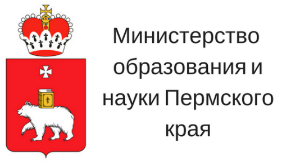 Министерство образования и науки Пермского краяФГБОУ ВО «Пермский государственный гуманитарно-педагогический университет»Краевой ресурсный центр по родительскому просвещениюАвтономная некоммерческая организация «Институт поддержки семейного воспитания»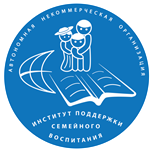  resurs_family@mail.ru, https://anoipsv.ru/ resurs_family@mail.ru, https://anoipsv.ru/ resurs_family@mail.ru, https://anoipsv.ru/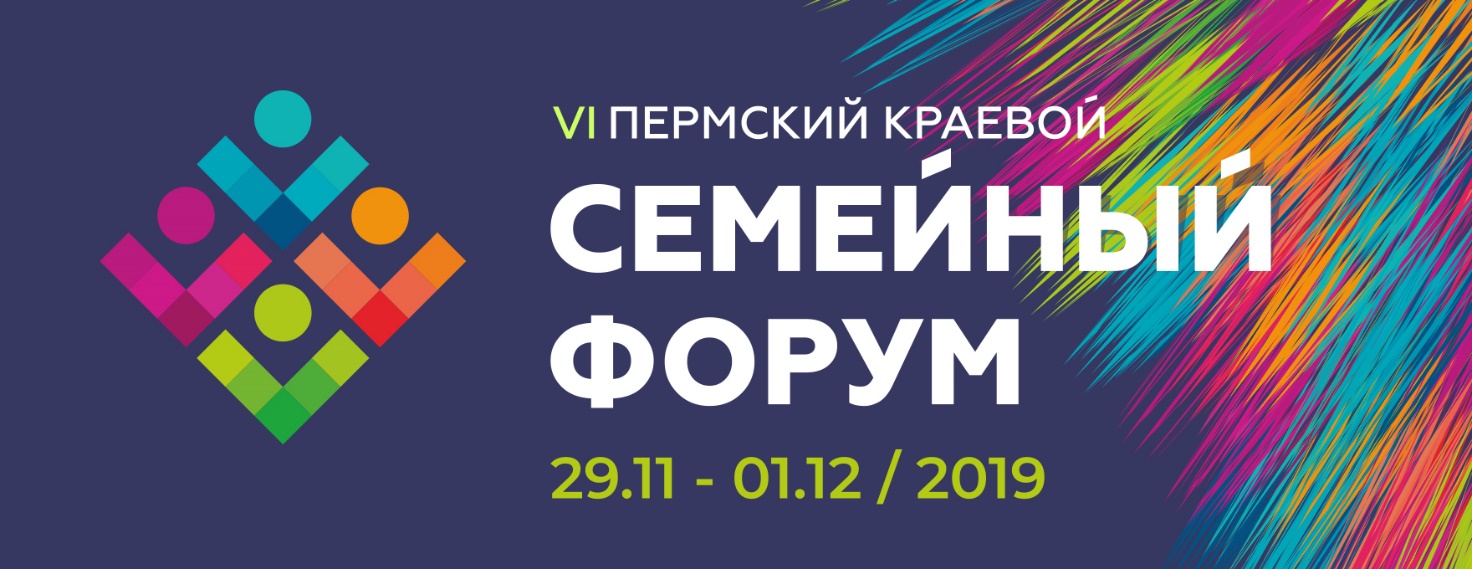 12.30-12.45Приветствие. Актуализация проблемы.Просмотр видеоролика.12.45-13.05Выступление Самбикиной Оксаны Семеновны на тему «Деструктивные родительские роли и позиции: стратегия неэффективной семейной коммуникации»13.05-13.25Выступление Коробковой Венеры Викторовны на тему «Конструктивные родительские роли и позиции: курс на эффективное родительство»13.25-13.35Вопросы экспертам из зала 13.35-13.50Решение ситуаций (работа с залом) – 3 ситуации на выбор эффективной родительской позицииЭксперты вручают сертификаты за лучшее решение ситуации (книги по семейному воспитанию, сертификаты на бесплатные консультации в Краевом ресурсном центре по родительскому просвещению, поощрительные призы и др.)13.50-14.00Подведение итогов.